DAN - die anderen Nachrichten 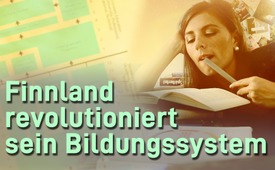 Finnland revolutioniert sein Bildungssystem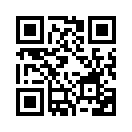 Laut Marjo Kyllönen, Leiterin des finnischen Bildungsministeriums, ist unser heutiges Bildungssystem veraltet. In dieser Sendung erfahren Sie, welche neuen Ideen und Methoden unsere Schulen revolutionieren können.Albert Einstein verdeutlichte einst: „Jeder von uns hat ein unglaubliches Potenzial! Wenn ein Fisch aber daran gemessen wird, wie gut er auf einen Baum klettern kann, wird er immer denken, er sei dumm.“ In Helsinki erklärte genau deshalb Marjo Kyllönen, Leiterin des Bildungsministeriums, das aktuelle Bildungssystem als veraltet. Ihrer Ansicht nach sollten sich die Lehrmethoden an den spezifischen Denk-, Befähigungs- und Entwicklungsständen sowie weisen der Schüler orientieren. Breit angelegte Fächerstudien, z.B. in Mathematik, Geographie und Geschichte, könnten je nach Vorlieben, Fähigkeiten und zukünftigen Entwicklungszielen anhand verschiedener Themengebiete vermittelt werden. Ein neuer Kursvorschlag trägt beispielsweise den Titel „Arbeiten in einem Café“. Hier erwerben sich die Studierenden miteinander und auf praktischem Weg ihre Kompetenzen in Wirtschaft und Kommunikation und verbessern zudem ihre Englischkenntnisse. 70 % der Lehrer in Helsinki haben bereits begonnen, sich auf den neuen Unterrichtsstil vorzubereiten. Beginnt die Menschheit ihre Organschaft wieder zu entdecken?von enm.Quellen:https://derwaechter.org/finnland-schafft-als-erstes-land-der-welt-alle-schulfaecher-ab
http://www.land.lu/page/article/022/334022/FRE/index.htmlDas könnte Sie auch interessieren:#Schule - Entwicklungen in Schulen - www.kla.tv/Schule

#DaN - Die anderen Nachrichten - www.kla.tv/DaNKla.TV – Die anderen Nachrichten ... frei – unabhängig – unzensiert ...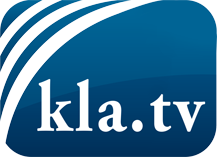 was die Medien nicht verschweigen sollten ...wenig Gehörtes vom Volk, für das Volk ...tägliche News ab 19:45 Uhr auf www.kla.tvDranbleiben lohnt sich!Kostenloses Abonnement mit wöchentlichen News per E-Mail erhalten Sie unter: www.kla.tv/aboSicherheitshinweis:Gegenstimmen werden leider immer weiter zensiert und unterdrückt. Solange wir nicht gemäß den Interessen und Ideologien der Systempresse berichten, müssen wir jederzeit damit rechnen, dass Vorwände gesucht werden, um Kla.TV zu sperren oder zu schaden.Vernetzen Sie sich darum heute noch internetunabhängig!
Klicken Sie hier: www.kla.tv/vernetzungLizenz:    Creative Commons-Lizenz mit Namensnennung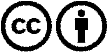 Verbreitung und Wiederaufbereitung ist mit Namensnennung erwünscht! Das Material darf jedoch nicht aus dem Kontext gerissen präsentiert werden. Mit öffentlichen Geldern (GEZ, Serafe, GIS, ...) finanzierte Institutionen ist die Verwendung ohne Rückfrage untersagt. Verstöße können strafrechtlich verfolgt werden.